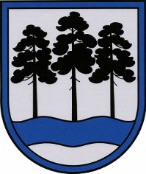 OGRES  NOVADA  PAŠVALDĪBAReģ.Nr.90000024455, Brīvības iela 33, Ogre, Ogres nov., LV-5001tālrunis 65071160, e-pasts: ogredome@ogresnovads.lv, www.ogresnovads.lv PAŠVALDĪBAS DOMES SĒDES PROTOKOLA IZRAKSTS    19.Par Ogres novada pašvaldības iekšējo noteikumu Nr.26/2023 “Kārtība, kādā Ogres novada pašvaldība nosaka pirmsskolas izglītības grupu piepildījumu, pedagogu un skolotāju palīgu amatu vienību skaitu un pedagogu darba samaksu” pieņemšanu	2021. gada 9. septembrī Ogres novada pašvaldības dome pieņēma iekšējos noteikumus Nr. 51/2021 “Kārtība, kādā Ogres novada pašvaldība nosaka pirmsskolas izglītības grupu piepildījumu, pedagogu un skolotāju palīgu amatu vienību skaitu un pedagogu darba samaksu”, saskaņā ar kuriem pirmsskolas izglītības pedagogiem tika nodrošināta algas likmes paaugstināšana, mazinot nevienlīdzību darba samaksā starp pirmskolas izglītības pedagogu darba samaksu un pārējo izglītības pakāpju un izglītības veidu skolotājiem.	Pamatojoties uz Ministru kabineta 2023. gada 5. decembra rīkojumu Nr. 856 “Grozījums Ministru kabineta 2023. gada 18. aprīļa rīkojumā Nr. 226 "Par pedagogu zemākās darba samaksas likmes pieauguma grafiku laikposmam no 2023. gada 1. septembra līdz 2025. gada 31. decembrim", kurā, ievērojot tiesiskās vienlīdzības principu ar pedagogiem pamata un vispārējā vidējā, speciālā, profesionālā, interešu izglītībā un profesionālās ievirzes izglītībā, no 2024. gada 1. janvāra arī pirmsskolas izglītības pedagogu zemākā vienas stundas likme tiek noteikta  9,54 euro. Ņemot vērā, ka valstī ieviesti vienlīdzības principi pedagogu darba samaksā, nav nepieciešama pašvaldības papildu algas likmes paaugstināšana.	Atbilstoši juridiskās tehnikas prasībām grozījumus iekšējos noteikumos izdod uz to pašu augstāka juridiskā spēka tiesību normu pamata, uz kā izdoti grozāmie noteikumi. Tā kā likums “Par pašvaldībām” zaudējis spēku ar 2023. gada 1. janvāri,  sagatavots iekšējo noteikumu projekts “Kārtība, kādā Ogres novada pašvaldība nosaka pirmsskolas izglītības grupu piepildījumu, pedagogu un skolotāju palīgu amatu vienību skaitu un pedagogu darba samaksu”.	Ņemot vērā augstāk minēto un pamatojoties uz Valsts pārvaldes iekārtas likuma 72. panta pirmās daļas 1. punktu, Izglītības likuma 17. panta trešās daļas 3., 6. punktu, 60. panta trešo daļu, Ministru kabineta 2017. gada 22. augusta noteikumu Nr. 501 “Pedagogu profesionālās darbības kvalitātes novērtēšanas organizēšanas kārtība” 12. punktu un Ministru kabineta 2016. gada 5. jūlija noteikumu Nr. 445 „Pedagogu darba samaksas noteikumi” 27.1 un 29.2. punktiem,balsojot: ar 21 balsīm "Par" (Andris Krauja, Artūrs Mangulis, Atvars Lakstīgala, Dace Kļaviņa, Dace Māliņa, Dace Veiliņa, Dainis Širovs, Dzirkstīte Žindiga, Egils Helmanis, Gints Sīviņš, Ilmārs Zemnieks, Indulis Trapiņš, Jānis Iklāvs, Jānis Kaijaks, Jānis Siliņš, Kaspars Bramanis, Pāvels Kotāns, Raivis Ūzuls, Santa Ločmele, Toms Āboltiņš, Valentīns Špēlis), "Pret" – nav, "Atturas" – nav,Ogres novada pašvaldības dome NOLEMJ:Pieņemt Ogres novada pašvaldības iekšējos noteikumus Nr.26/2023 “Kārtība, kādā Ogres novada pašvaldība nosaka pirmsskolas izglītības grupu piepildījumu, pedagogu un skolotāju palīgu amatu vienību skaitu un pedagogu darba samaksu” (pielikumā).Kontroli par lēmuma izpildi uzdot |Ogres novada pašvaldības izpilddirektoram.(Sēdes vadītāja,domes priekšsēdētāja E. Helmaņa paraksts)Ogrē, Brīvības ielā 33                Nr.202023. gada 21. decembrī